Gencsapáti Települési Értéktár Bizottság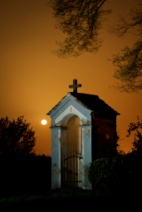 9721 Gencsapáti, Szentegyház u. 5.Tárgy: Gencsapáti Települési Értéktár Bizottság 2014/2- számú határozatának kivonataGencsapáti Települési Értéktár Bizottsága a tagok javaslata alapján a következő nemzeti értékeket felveszi a Gencsapáti ÉrtéktárábaKulturális örökség kategóriába1, Gencsapáti Szentkút (Kápolna, Stációk, Golgota, Lourdes-i barlang)2. Gencsapáti Plébániatemplom (műemlék)3. Szent István templom (Apáti 1903)4. Apponyi kastély (Apáti)5. Szentháromság szobor („Gencs és Apáti határán” 1777)6. Apáti kereszt (Apáti dombon)7. Szent Rókus Kápolna (Szentegyház Úton a Gencsapáti alsó vasútállomásnál)8. Bádog kereszt „Pléh Krisztus”(Gencsapáti Hunyadi és Zsigra út kereszteződésénél)9.  „Mária kép” kápolna fülke (a Hunyadi és a Gyöngyös út kereszteződésénél)10. Szent Vendel Szobor (a Hunyadi és a Gyöngyös út kereszteződésénél)11. „Ördögkő” (a Szentkút felé vezető gyalogúton)12. Szent Flórián szobor13. Hősi emlékmű (a plébániatemplom előtt 1920) 14. Hősi emlékmű (Apáti 1937)15. Gencsapáti Néptánchagyománya16. Gencsapáti hímes tojásfestés hagyománya- Tojásfestő Népi iparművészeink (Vincze Alfonzné, Császár Józsefné, Csordás Csabáné, Csizy Károlyné)17, Gencsapáti Legénycéh hagyományaJavaslatok:1, Gencsapáti Hunyadi u. 301. Gazdag paraszti porta-1853-1857 között épült ( (Savaria Múzeumi felmérése 1987) Tájháznak a legalkalmasabb épület a faluban felmérése, felújítási javaslata elkészült 2012-ben2. Népi iparművészeink (Bodorkós József fafaragó Népi Iparművész, Vértes Ildikó Mézeskalács készítő Népi Iparművész)3. Gencsapáti népszokások (Betlehemezés, lucázás, tuskóhúzás, Pünkösdölés)4. Agrár és élelmiszer-kategóriában: a kalinkó (lakodalmi fonott kalács), sal (tejfölös marhahús)5. Népi kézművességgel, iparművészettel foglalkozó mesterek- Görög András fafaragó, Horváth Attila keramikus, Jáger Imréné népi szövés, Bodorkós Józsefné gyöngyfűző6. Gencsapáti Hagyományőrző Néptáncegyüttes 1938 (hagyományőrző és átörökítő tevékenysége)7. Vasi Népdalstúdió a „Népművészet Ifjú Mestere” és utánpótlás csoportjaiGencsapáti, 2014. november 27.Varga AlbinGTÉB